 Муниципальное бюджетное общеобразовательное учреждениеВечерняя сменная общеобразовательная школа №1»« Рассмотрено»                                                                     «Утверждаю» На заседании МО                                                         Директор МБОУСОШ№ 1                                                                                                                                                                                                       РУКОВОДИТЕЛЬ  МО _________                                                                                       ------------------Щекина Н.А.Протокол №                                                                                Приказ№ _______От ___________              Рабочая программаПо предмету ФИЗИКА12 класс.Учитель: Мельникова Татьяна Геннадьевна.2013г.Пояснительная записка.Рабочая программа, составлена на основании:        Учебного плана МБОУ В(С)ОШ№1» на 2012-2013учебный год;        Инструктивно-методического письма ИДППО  от 16 августа 2006г. «О преподавании учебного предмета «Физика»;        Федерального компонента государственного стандарта общего образования (приказ от 5 марта 2004 год № 1089 «об утверждении федерального компонента государственных стандартов начального общего, основного и среднего (полного) общего образования»);        На основании Примерной программы среднего (полного) общего образования по физике. Базовый уровень 10-11класс. 
Автор программы Г.Я.Мякишев.Главная особенность программы состоит в том, что объединены механические и электромагнитные колебания и волны. Именно такое объединение было реализовано в предшествующих программах. В результате облегчается  трудный первый раздел «Механика» и демонстрируется еще один аспект единства природы.     Данная программа  и составленное тематическое планирование рассчитано на 36 часов; по 1часу физики в неделю в 1и 2 полугодии. Цели изучения физикиИзучение физики в средних (полных) образовательных учреждениях на базовом уровне направлено на достижение следующих целей:освоение знаний о фундаментальных физических законах и принципах, лежащих в основе современной физической картины мира; наиболее важных открытиях в области физики, оказавших определяющее влияние на развитие техники и технологии; методах научного познания природы; овладение умениями проводить наблюдения, планировать и выполнять эксперименты, выдвигать гипотезы и строить модели, применять полученные знания по физике для объяснения разнообразных физических явлений и свойств веществ; практического использования физических знаний; оценивать достоверность естественнонаучной информации;развитие познавательных интересов, интеллектуальных и творческих способностей в процессе приобретения знаний и умений по физике с использованием различных источников информации и современных информационных технологий;воспитание убежденности в возможности познания законов природы; использования достижений физики на благо развития человеческой цивилизации; необходимости сотрудничества в процессе совместного выполнения задач, уважительного отношения к мнению оппонента при обсуждении проблем естественнонаучного содержания; готовности к морально-этической оценке использования научных достижений, чувства ответственности за защиту окружающей среды;использование приобретенных знаний и умений для решения практических задач повседневной жизни, обеспечения безопасности собственной жизни, рационального природопользования и охраны окружающей среды/              В задачи обучения физике входят:- развитие мышления учащихся, формирование у них умений самостоятельно приобретать и применять знания, наблюдать и объяснять физические явления;- овладение школьными знаниями об экспериментальных фактах, понятиях, законах, теориях, методах физической науки; о современной научной картине мира; о широких возможностях применения физических законов в технике и технологии;- усвоение школьниками идей единства строения материи и неисчерпаемости процесса ее познания, понимание роли практики в познании физических явлений и законов;- формирование познавательного интереса к физике и технике, развитие творческих способностей, осознанных мотивов учения; подготовка к продолжению образования и сознательному выбору профессии.Структура предметаСодержание по темамСветовые волны.  Электромагнитные волны. Основы геометрической оптики (вводное повторение). Скорость света. Законы отражения и преломления света. Полное отражение. Когерентность. Интерференция света и её применение в технике. Дифракция света. Дифракционная решетка. Дисперсия света. Поляризация света. Электромагнитные излучения разных диапазонов волн: радио волны, инфракрасное, видимое, ультрафиолетовое и рентгеновское излучения. Их свойства и применение.Элементы теории относительности.  Принцип относительности Энштейна. Скорость света в вакууме как предельная скорость. Закон взаимосвязи массы и энергии.Квантовая физика. Фотоэлектрический эффект и его законы. Кванты света. Уравнение фотоэффекта. Вакуумный и полупроводниковый фотоэлементы. Применение фотоэффекта в технике. Фотон. Корпускулярно- волновой дуализм.Атом и атомное ядро. Опыт Резерфорда. Ядерная модель атома. Квантовые постулаты Бора. Испускание и поглощение света атомом. Непрерывный и линейчатый спектры. Спектры испускания и поглощения. Спектральный  анализ и его применение. Лазер. Состав ядра атома. Энергия связи атомных ядер. Ядерные реакции. Энергетический выход ядерных реакций. Радиоактивность. Альфа-, бета-, гамма – излучения. Закон радиоактивного распада. Методы регистрации ионизирующих излучений. Деление ядер урана. Цепная реакция. Ядерный реактор. Термоядерные реакции. Элементарные частицы и их свойства. Частицы и анти частицы.ТРЕБОВАНИЯ К УРОВНЮ
ПОДГОТОВКИ ВЫПУСКНИКОВВ результате изучения физики на базовом уровне ученик должен знать:Световые волны: понятия  корпускулярно-волновой дуализм, отражение и преломление света, полное отражение, зеркала, линзы, фокусное расстояние, оптическая сила, линейное увеличение, интерференция, дифракция и дисперсия света.законы: принцип Гюйгенса, законы отражения и преломления света, полного отражения, принцип постоянства скорости света в вакууме, формула тонкой линзы; строить: изображение предмета в зеркалах и линзах, системе "линза-зеркало", чертить ход  лучей при отражении, преломлении и полном отражении света;вычислять: фокусное расстояние, оптическая сила, линейное увеличение линзы, расстояние от объекта до линзы, расстояние от линзы до изображения; условие max и min интерференции и дифракции, период решетки, длину волны света;пользоваться: дифракционной решеткой для определения длины световой волны, стеклянной призмой для определения показателя преломления света.Элементы теории относительности:понятия: относительность движения, тело отсчета, система отсчета, относительность одновременности, относительность расстояний, релятивистская динамика,законы: постулаты теории относительности, релятивистский закон сложения скоростей, зависимость массы и энергии от скорости, формула Эйнштейна; решать задачи:  на применение основных следствий СТО: определение возраста космонавтов, продолжительности процесса в ПСО, определение собственных размеров тел, на определение массы и энергии  тела, движущегося с с.Квантовая физика:понятия: фотон; фотоэффект; корпускулярно-волновой дуализм;рассчитывать: дефект массы атома, энергию связи ядра атома, красную границу фотоэффекта, импульс, массу и энергию фотона, энергию фотоэлектронов при фотоэффекте законы: связь массы и энергии; законы фотоэффектаАтом и атомное ядро:понятия: ядерная модель атома,  атомное ядро, ядерные силы, энергия связи; радиоактивность, радиоактивный распад, период полураспада; изотопы, ядерные реакции, цепная реакция деления; термоядерная реакция; элементарная частица; законы: связь массы и энергии; законы фотоэффекта; постулаты Бора; правило смещения, закон радиоактивного распада; механизм: деления массивных ядер, цепная реакция деления ядер урана, термоядерная реакция;практическое применение:  фоторезистор, фотоэлемент, фотография, лазер, детекторы; ядерные реакторы.определять: число нуклонов в ядре,  продукты ядерных реакций, энергетический выход реакции, знак заряда и направление движения элементарных частиц по их трекам на фотографиях; рассчитывать: дефект массы атома, энергию связи ядра атома, красную границу фотоэффекта, импульс, массу и энергию фотона, энергию фотоэлектронов при фотоэффекте, период полураспада ядер атомов образца, времени распада, числа распавшихся ядер; чертить схему: атома химического элемента;записывать:уравнение ядерных реакций, формулы для расчета энергии связи и удельной энергии связи атома.Календарно- тематическое планированиеСписок литературы:Мякишев Г.Я., Буховцев Б.Б.,Физика: Учеб. Для 11кл. общеобразовательных учреждений. – М.: Просвещение, 2012. Сборники задач:           Физика. Задачник. 10-11 кл.: Пособие для общеобразоват. учреждений / Рымкевич А.П. – 7-е изд., стереотип. – М.: Дрофа, 2003. – 192 с. 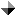            Степанова Г.Н.. Сборник задач по физике: Для 10-11 кл. средней общеобразовательной школы. – Санкт-Петербург, «Специальная литература», 1997. Методическое обеспечение:            В.Г. Маркина. Физика 11 класс: поурочные планы по учебнику Г.Я. Мякишева, Б.Б. Буховцева. – Волгоград: Учитель, 2006           Коровин В.А., Степанова Г.Н. Материалы для подготовки и проведения итоговой аттестации выпускников средней (полной) школы по физике. – Дрофа, 2001-2002 Дидактические материалы            Контрольные работы по физике в 7-11 классах средней школы: Дидактический материал. Под ред. Э.Е. Эвенчик, С.Я. Шамаша. – М.: Просвещение, 1991.           Кабардин О.Ф., Орлов В.А.. Физика. Тесты. 10-11 классы. – М.: Дрофа, 2000.           Кирик Л.А., Дик Ю.И.. Физика. 11 класс.Сборник  заданий и самостоятельных работ.– М: Илекса, 2004.           Марон А.Е., Марон Е.А.. Физика11 класс. Дидактические материалы.- М.: Дрофа, 2004 № темыНазвание темыКоличество часов1Световые волны10 часов2Элементы теории относительности.2 часа3Квантовая физика.8 часов4Атом и атомное ядро.8 часов5Повторение разделов физики.8 часовитого36 часов№Тема  урока.Дата урока1 Скорость света. Закон отражения света. §59§602Закон преломления света.§613Оптические приборы. Упр. 9 (2-54 Лабораторная работа «Измерение показателя преломления стекла»с.3255Дисперсия света.§666 Интерференция света§68,§717Дифракция света.,§718Поляризация света.  Виды излучений. Шкала электромагнитных излучений.§739Постулаты теории относительности75,§7610Релятивистская динамика. Принцип соответствия78,§79Упр.1111Связь между массой и энергией§8012Зачет по теме: “Электродинамика .”13Фотоэлектрический эффект и его законы.§88,14Кванты света.§9015Уравнение фотоэффекта§9116Вакуумный и полупроводниковый фотоэлементы.§9217Применение фотоэффекта в технике§9318Фотон§9419Корпускулярно- волновой дуализм.§9520Зачет по теме:”Квантовая физика.”21Строение атомного ядра. Ядерные силы§96 22Энергия связи атомных ядер.§97-9823Закон радиоактивного распада.§99-10224Ядерные реакции. Деление ядер урана. Цепные ядерные реакции. Ядерный реактор§107,§109,§110Упр. 14(7)25Применение ядерной энергии. Биологическое действие радиоактивных излучений§112,§11426Физика элементарных частиц§115,§11627Единая физическая картина мира§11728Зачет по теме:”Атом и атомное ядро.”29Виды движений. Законы динамики.30Закон Всемирного тяготения. Закон Паскаля31Законы сохранения импульса и энергии.32Основное уравнение МКТ  и уравнение состояния идеального газа33Внутренняя энергия и способы ее изменения.34Закон Кулона. Электрическое поле. Закон Ома.35Магнитное поле и его характеристики.36Механические и электромагнитные колебания и волны.Повторить.